国有企业电子采购系统监管部门操作手册（v1.0）目录1.全流程图	32.系统访问地址	43.系统环境问题处理	44.监管部门用户注册	44.1.办CA卡	44.2.在国有企业电子采购平台注册监管部门个人信息	45.监管部门审批采购需求确认书	45.1.登陆系统	45.2审批采购需求确认书（二级审核）	56. 紧急问题处理联系方式	61.全流程图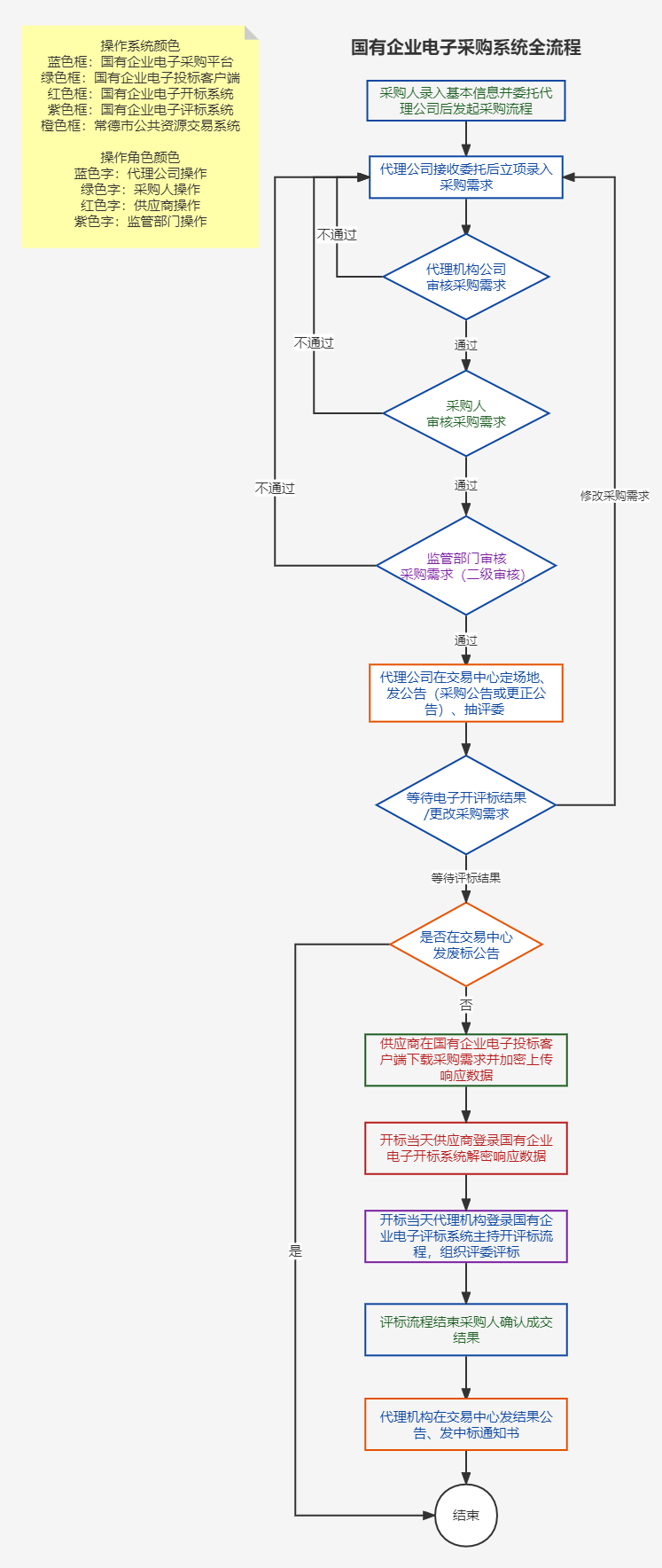 2.系统访问地址	国有企业电子采购平台：https://jyyw.changde.gov.cn/SOACEProcurement/b/login3.系统环境问题处理	使用360安全浏览器的极速模式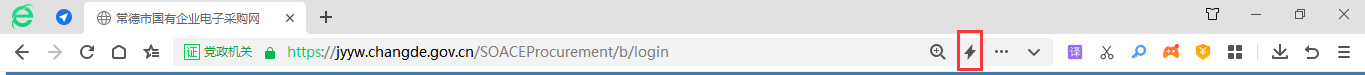 	在登陆页面下载CA驱动，安装CA驱动，安装成功后才能正常登陆系统和盖章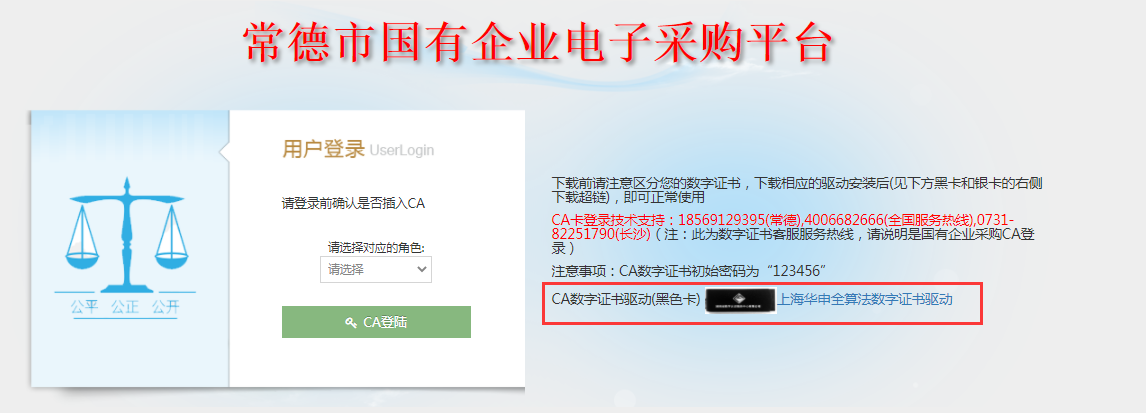 4.监管部门用户注册4.1.办CA卡	在常德市公共资源交易中心一楼CA办理窗口办理监管部门个人CA卡4.2.在国有企业电子采购平台注册监管部门个人信息	现在国有企业电子采购平台没有监管部门用户注册入口，现在采取的方法是由国资委监管部门提供审核人员名单（所属区县，姓名，身份证）有，系统后台技术手动添加5.监管部门审批采购需求确认书5.1.登陆系统	插入CA卡，选择“国资委监管部门”角色，点击登陆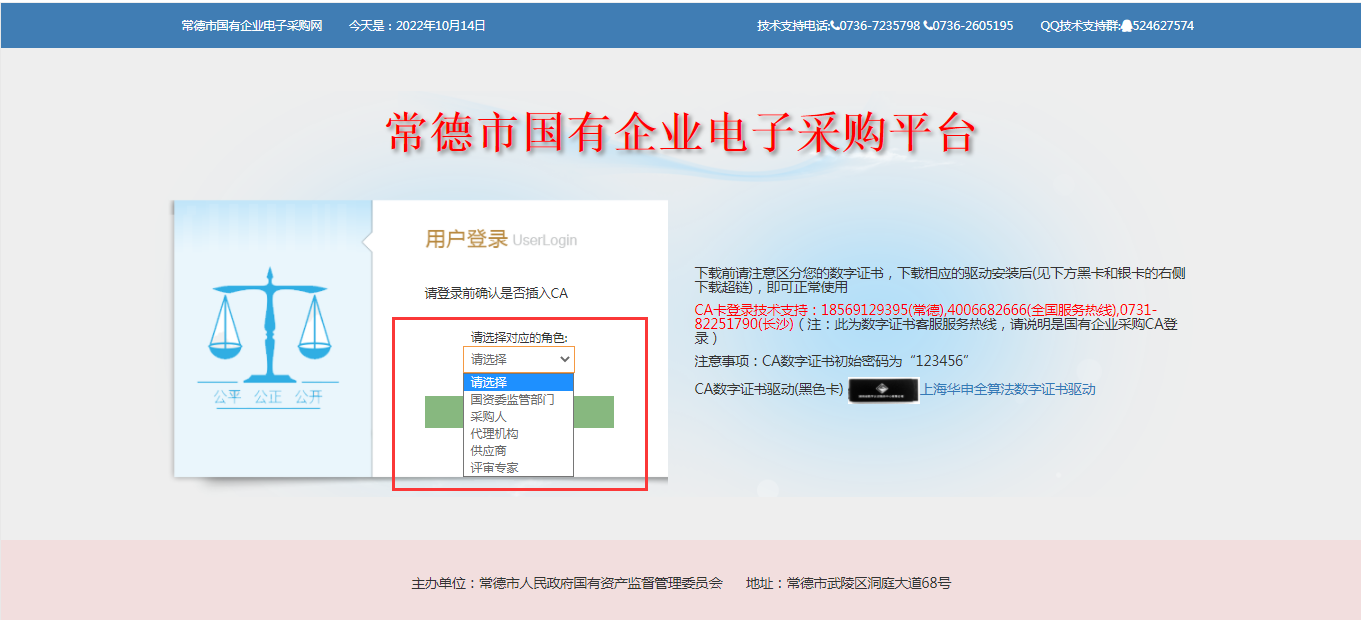 登陆成功后，进入如下页面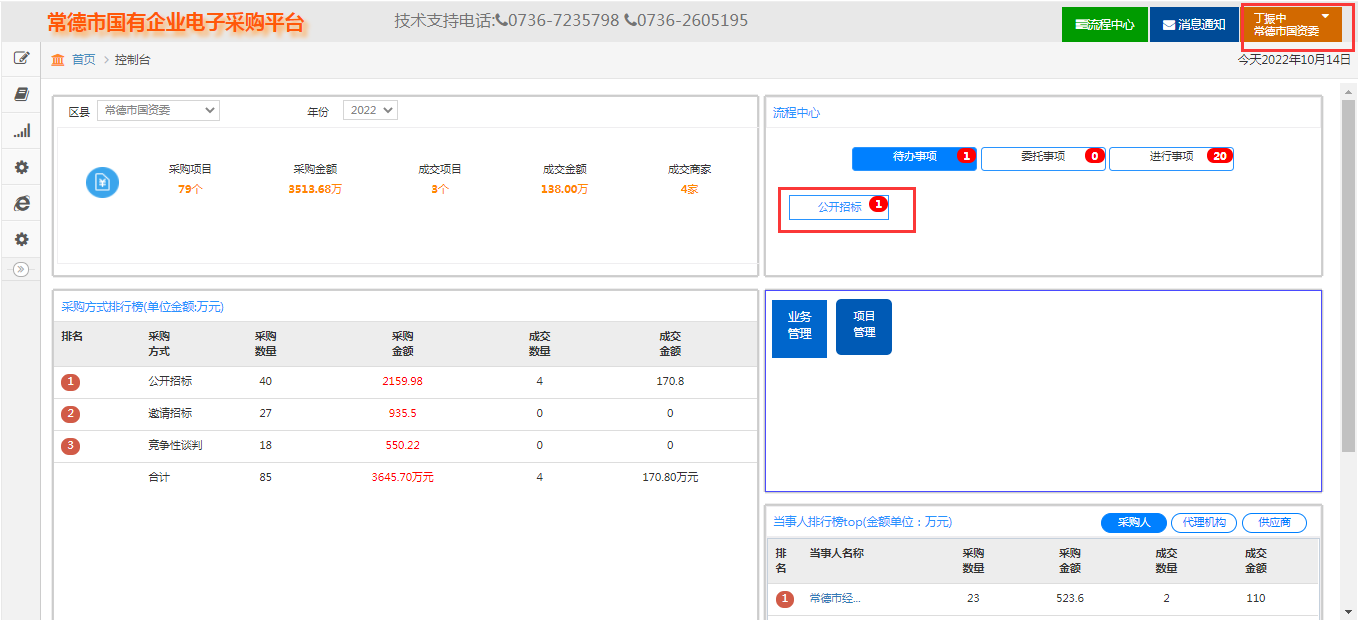 5.2审批采购需求确认书（二级审核）	代理机构立项录入完采购需求，经由代理机构公司及采购人审核通过后，监管部门登陆此系统就可以看到待办任务，点击待办任务进行处理，如下图	点击同意：需要先盖章后，再提交评审结果 	点击不同意：流程退回到代理机构立项环节	监管部门审批人员1审核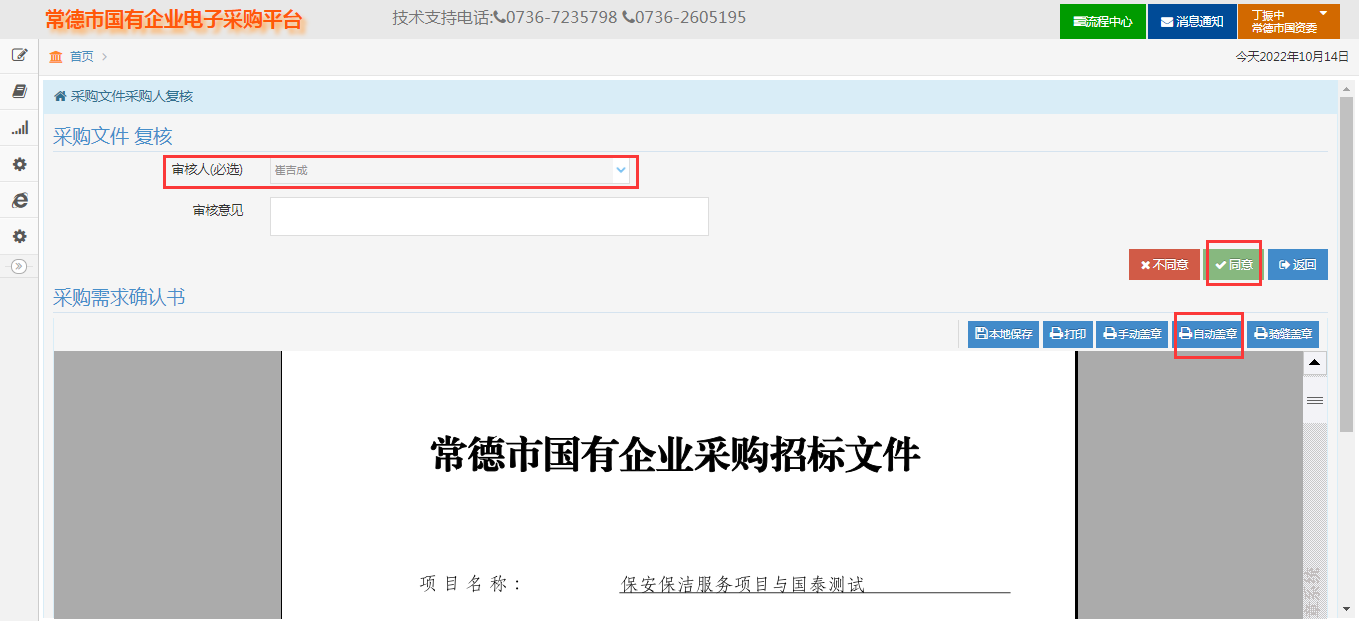 	监管部门审批人员2审核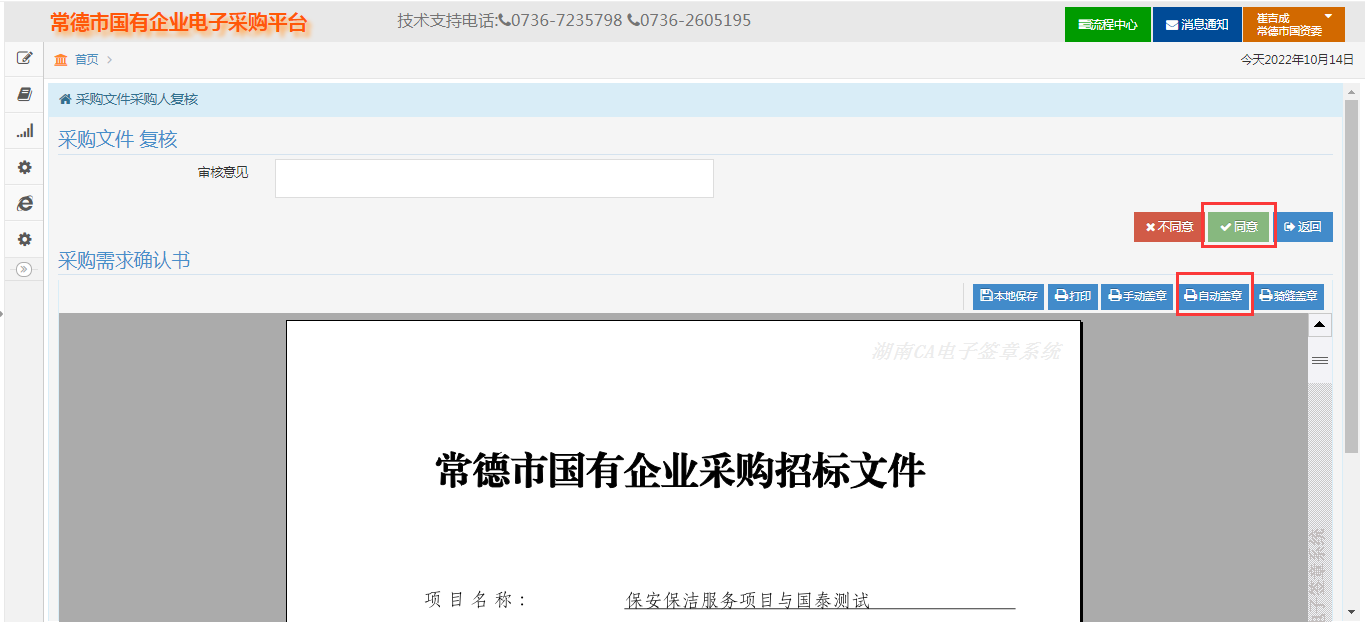 6. 紧急问题处理联系方式	联系人：常德市银天信息技术有限公司 （朱工）	联系电话：18917585972